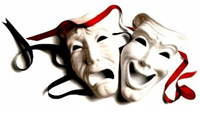 55. FESTIVAL HRVATSKIH KAZALIŠNIH AMATERAPRIJAVNICAPoslati najkasnije do 20. siječnja 2015.PODACI O KAZALIŠNOJ UDUZI/SEKCIJI Naziv amaterskog kazališta, kazališne udruge/sekcije:    Službena adresa (adresa, e-mail, telefon):PODACI O VODITELJUIme i prezime: Adresa:Kontakt telefon/mobitel:	e-mail:PODACI O PREDSTAVI	Naziv predstave: Autor teksta: Autor adaptacije teksta:Redatelj:Trajanje predstave:  Vrijeme potrebno za pripremu scene: Vrijeme potrebno za raspremanje scene:  Glumci i uloge:NAVESTI PUNO IME  I PREZIME 			         NAZIV ULOGE KOJU TUMAČI1.2.3.4.5.6.	…..OKRENUTI         Umjetničko i tehničko osobljea )  scenograf:           b )  kostimograf:                        c )  tehničar rasvjete: d )  tehničar zvuka:    e )  ostali suradnici i funkcije:Ukupan broj članova ansambla u prijavljenoj predstavi: 	                             broj glumaca:broj osoba u pratnji (voditelj i umjetničko i tehničko osoblje):Tehnički zahtjevi (ton/svjetlo/projekcija…):O PREDSTAVI:O KAZALIŠNOJ UDRUZI/SEKCIJI                                                              	         M.P.		                     Mjesto i datum						          Potpis odgovorne osobe _______________________                                                   _________________________            Hrvatski sabor kulture, Ulica kralja Zvonimira 17, 10000 Zagreb, kontakt: Martina Brumen, kazaliste@hrsk.hr  ,    01/4556879; 095/4556879; www.hrsk.hr  